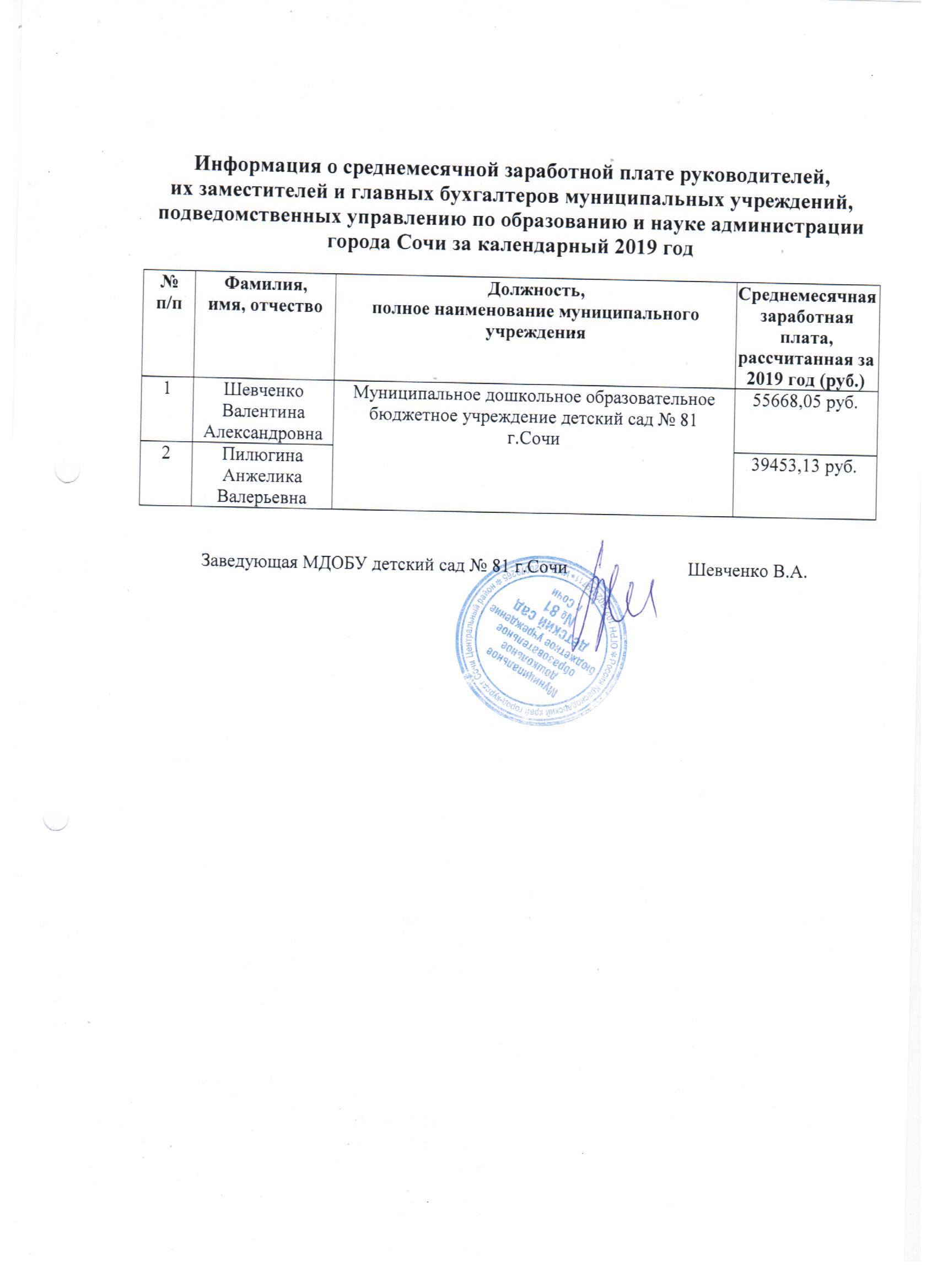 Информация о среднемесячной заработной плате руководителей,их заместителей и главных бухгалтеров муниципальных учреждений, подведомственных управлению по образованию и науке администрации города Сочи за календарный 2019 годЗаведующая МДОБУ детский сад № 81 г.Сочи			Шевченко В.А.№ п/пФамилия, имя, отчествоДолжность, полное наименование муниципального учрежденияСреднемесячная заработная плата, рассчитанная за 2019 год (руб.)1Шевченко Валентина АлександровнаМуниципальное дошкольное образовательное бюджетное учреждение детский сад № 81 г.Сочи55668,05 руб.2Пилюгина Анжелика ВалерьевнаМуниципальное дошкольное образовательное бюджетное учреждение детский сад № 81 г.Сочи39453,13 руб.